SORUMLU (Pozisyon)	SÜREÇ AKIŞ ŞEMASI	İLGİLİ DOKÜMAN / KAYITLAR       Yükseköğretim Kurumu       Enstitüler				Başvuru evrakları       Öğrenci İşleri Daire Başkanlığı                                                                                                                                                                                      Yükseköğretim Kurulu  Başkanlığı                                                                       Yazı-YÖKSİS girişi                   Enstitüler                         /                                                                                                                                                                                                                                 Yazı                                                                                                                                        Öğrenci İşleri Daire Başkanlığı                                                                                                                                     Öğrenci İşleri Daire Başkanlığı                               Y                                Senato Kararı                                                                                                                             ,                                                                                                                         	   Öğrenci listeleri        Enstitü                                     Öğrenci İşleri Daire Başkanlığı                                         .                                                                                                   Ö                       Öğrenci listeleri        Öğrenci İşleri Daire Başkanlığı                                        Enstitü            /Strateji Geliştirme Daire BaşkanlığıÖğrenci İşleri Daire Başkanlığı                                 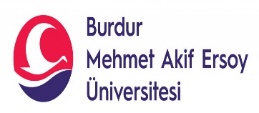 SÜREÇ FORMAT FORMU (100/2000 YÖK DOKTORA BURS SÜRECİ)Doküman NoSÜREÇ FORMAT FORMU (100/2000 YÖK DOKTORA BURS SÜRECİ)Yayın TarihiSÜREÇ FORMAT FORMU (100/2000 YÖK DOKTORA BURS SÜRECİ)Rev.No/TarihHazırlayanKontrolOnayBilgisayar İşletmeni     Ayşegül ÜSKÜPLÜÖğr. Gör. Dr. Fatma EsinKURTÖğrenci İşleri Daire Başkanı Zuhal ÖZDEMİR